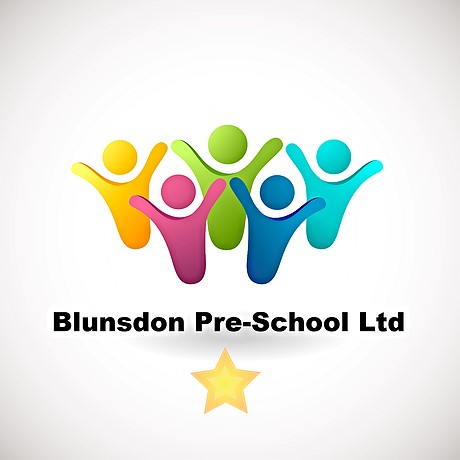 03	Food safety and nutrition procedures 03.1	Food preparation, storage and purchaseGeneralAll staff have up to date certificated training on food safety.The setting manager is responsible for ensuring that the requirements in Safer Food Better Business are implemented.The setting manager is responsible for overseeing the work of all food handlers to ensure hygiene and allergy procedures are complied with.The setting manager has responsibility for conducting risk assessment based on the ‘Hazard Analysis and Critical Control Point’ method set out in Safer Food Better Business.Staff carry out and record daily opening/closing checks.The setting manager maintain a Food Allergy and Dietary Needs list with:a list of all children with known food allergies or dietary needs updated at least once a term (the personal/medical details about the allergy or dietary needs remain in the child’s file along with a copy of the risk assessment). This is clearly displayed for all staff and the risk assessment shared with all staff.a record of food menus along with any allergens usinga copy of the FSA booklet ‘Allergen information for loose foods’ available at www.food.gov.uk/sites/default/files/media/document/loosefoodsleaflet.pdfa copy of the Food Allergy Online Training CPD certificate for the cook and each member of staff that has undertaken the trainingThe setting manager is responsible for informing the owners who then reports to Ofsted any food poisoning affecting two or more children looked after on the premises. Notification must be made as soon as possible and within 14 days of the incident.Purchasing and storing foodFood is purchased from reputable suppliers.Pre-packed food (any food or ingredient that is made by one business and sold by another such as a retailer or caterer) is checked for allergen ingredients and this information is communicated to parents alongside menu information. For example, a meat pie bought at a supermarket or a tin of baked beans or the ingredients for a recipe prepared on site.If food that is not pre-packed (described as ‘loose food’), such as sandwiches bought from a bakery is served, then allergen information will have been provided by the retailer, this information must then be shared in the same way with parents.Parents are requested not to bring food that contains nuts. Staff check packets to make sure they do not contain nuts or nut products.Bulk buy is avoided where food may go out of date before use.All opened dried food stuffs are stored in airtight containers.Dried packaged food is not decanted from packaging into large bins or containers as this prevents monitoring of sell by/use by dates and allergen information.Food is regularly checked for sell by/use by dates and any expired items are discarded.Bottles and jars are cleaned before returning to the cupboards.‘Squeezy’ plastic bottles are not used for sauces.Items are not stored on the floor; floors are kept clear so they can be easily swept.Perishable foods such as dairy produce, meat and fish are to be used the next/same day. Soft fruit and easily perishable vegetables are kept in the fridge at 1- 5 Celsius.Packaged frozen food should be used by use by dates.Food left over should not be frozen unless it has been prepared for freezing, such as home-made bread or stews. Hot food should be left to cool for up to 1.5 hours and then quickly frozen.Freezer containers should be labelled, dated and used within 1-3 months.Fridge and freezer thermometers should be in place. Recommended temperatures for fridge 37 degrees Fahrenheit (3 degrees Celsius), and freezers 0 degrees Fahrenheit (-18 degrees Celsius). Temperatures must be checked and recorded daily to ensure correct temperatures are being maintained. Freezers are defrosted every 3 months or according to the manufacturer’s instructions.Meat/fish is stored on lower shelves and in drip-free dishes.Fruit and vegetables stored in the fridge are washed thoroughly before refrigeration to reduce risk of pests and E.coli contamination.Staff’s own food or drink should be kept in separate designated area of the fridge; where possible, a fridge should be kept in the staff room to avoid mix ups.Items in fridges must be regularly checked to ensure they are not past use by dates.Preparation of foodFood handlers must check the content of food/packets to ensure they do not contain allergens. Food allergens must be identified on the menus and displayed for parents.Food handlers wash hands and cover any cuts or abrasions before handling food.Separate boards and knives are used for chopping food, usually colour coded.All vegetables and fruit are washed before preparing.Food left out is covered, for example when cooling down.Potatoes and vegetables are peeled when needed, not in advance and left in water. Food prepared for children with dietary needs and preferences is clearly labelled and every effort is made to prevent cross-contamination.Raw eggs are not to be given in any form, such as mousse or mayonnaise. When given to children, eggs are fully cooked.Serving FoodStaff risk assess the likelihood of children with dietary restrictions accessing the food of other children and must take appropriate action to prevent this from happening, for example:check the list of children’s dietary requirements displayed in the food preparation areaother methods as agreed by the setting managerChildren with allergies/food preferences are not made to feel ‘singled out’ by the methods used to manage their allergy/food preference.Food served to children with identified allergies is checked by the key person to ensure that the meal (and its ingredients) does not contain any of the allergens for that child.The child’s key person remains present throughout the child’s mealtime.Tables are cleaned before and after, with soapy water or a suitable non-bleach product.Members of staff serving food wash their hands and cover any cuts with a blue plaster.Further guidanceEat Better, Start Better (Action for Children 207) www.foundationyears.org.uk/eat-better-start-better/Example Menus for Early Years Settings in England (PHE 2017) www.gov.uk/government/publications/example-menus-for-early-years-settings-in-englandSafe Food Better Business www.food.gov.uk/business-guidance/safer-food-better-business-sfbbAllergen information for loose foods (Food Standards Agency 2017) www.food.gov.uk/sites/default/files/media/document/loosefoodsleaflet.pdfCampylobacter (Food Standards Agency) www.food.gov.uk/news-updates/campaigns/campylobacter/fsw-2014